KENDubai, United Arabs Emirates.Email:  ken.300516@2freemail.com 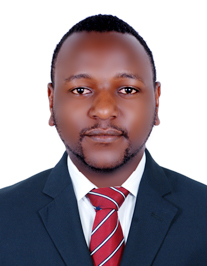 PERSONAL DETAILS:Date of Birth	: 	18th Oct 1990Gender		:	MaleNationality	:	KenyanLanguage	:	EnglishVisa Status	:	Visit Visa (3 months)PERSONAL SUMMARY:An Accounts Assistant with three years of experience flawless preparation of presentations, preparing facility reports and maintaining the utmost confidentiality. Performed general office procedures, where an in depth knowledge of office management principles and considerable experience in bookkeeping were obtained. Graduate with a BSc Degree in Actuarial Science.Key Professional Skills and Competencies:Computer Proficiency: In depth knowledge of Microsoft Office software.Ability to learn new software applications.In-depth Knowledge of Financial mathematics and easy in calculationsCommunicate effectively with staff/executives – Effective verbal/written communication skills.Attention to detail, excellent planning, organizing and time management skills.Customer-service orientation.Reliability.PROFESSIONAL WORK EXPERIENCE:Jan 2015- July 2016	:	Goshens Real Estate Accounts/ Administrative Assistant	Duties and Responsibilities:Assisting clients with property sales and developmentProvide assistance in preparing financial statements.Manage Petty cash transactions. Providing legal, economic and market adviceLiaising with escrow companies, lenders, home inspectors and pest controllersProcess payments and invoices accurately and timely as per company procedures. Verify financial statements, ledgers and accounts for errors and make appropriate corrections. Assistance in preparation of Budget.Follow ups receivables.Preparing and interpreting legal documents including listings and sales contracts.Ensuring terms and conditions of agreements are metMaintaining and liaising with clientsCoordinating property closings and overseeing document signingAnalyzing market trends to determine competitive market pricesFeb 2013- Nov 2014	:	Interfarm Kenya LimitedAccounts AssistantDuties and Responsibilities:Listening to customer requirements and presenting appropriately to make salesMaintaining and developing relationships with existing customers in person via calls and mailsReconciliation of Orders and Receipts.Responding to incoming mails and phone queriesReceivables and Payable management.Acting as a contact between a company and its existing and potential marketsNegotiating the terms of agreement and closing salesGathering market and customer informationRepresenting the organization at trade exhibitions, events and demonstrationsNegotiating on price, costs, delivery and specifications with buyers and managersLiaising with suppliers to check the progress of existing ordersChecking quantities of goods on display in stockRecording sales and order information and sending copies to the sales office or entering into a computer systemReviewing your own sales performance, aiming to meet or exceed targetsMaking accurate, rapid cost calculations and providing customers with quotationsFeb 2012- May 2012	:	National Hospital Insurance Fund (NHIF) Industrial Attachment  Duties and Responsibilities:Verifying data (snap check for accuracy)Bank ReconciliationCompiling reports on gapsChecking for compliance Data entry on E-boxOther significant experience2013-2016	: Volunteer, Assistant Teacher2013-2015	: Volunteer, New Life Child Care Centre. Aug 2012	: Volunteer, Overcomers Ministry RongaiEDUCATION AND PROFESSIONAL QUALIFICATION:2014-2015  	: KASNEB                                             : CSIA2010-2015	:Dedan Kimathi University of Technology : Degree Actuarial Science2009-2010	: Naivasha Computer College		: Computer Packages2005-2008	: Nyahururu Boys High School: Kenya Certificate of Secondary EducationHobbies:Volunteering, Reading, Socializing and ActingREFEREESAvailable upon request